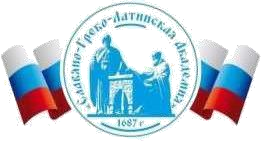 Автономная Некоммерческая Организация Высшего Образования«Славяно-Греко-Латинская Академия»ФОНД ОЦЕНОЧНЫХ СРЕДСТВ ПО ДИСЦИПЛИНЕБ1.О.01 ФилософияВведениеНазначение: Фонд оценочных средств по дисциплине «Философия» предназначен для контроля достижения обучающимися требуемых компетенций посредством оценивания полученных ими результатов обучения, соответствующих индикаторам достижения компетенций образовательной программы высшего образования «Управление бизнесом» по направлению подготовки 38.03.02 Менеджмент. ФОС является приложением к  рабочей программе дисциплины «Философия»  ОП ВО разработана: Руководитель образовательной программы  -  И.о. декана, зав.кафедрой, канд. экон. наук, доцент Смирнова Ольга Олеговна, д-р экон. наук, профессор Парахина В.Н. СОГЛАСОВАНО: Гайденко 	Владимир 	Васильевич, 	генеральный 	директор, 	 	ООО «МЕДИАГРУППА» Протокол заседания Учебно-методической комиссии от «22» апреля 2022 г. протокол № 5 Проведена экспертиза ФОС.  Члены экспертной группы: Представитель организации-работодателя: Ларский Е.В., главный менеджер по работе с ВУЗами и молодыми специалистами, АО «КОНЦЕРН ЭНЕРГОМЕРА» Экспертное заключение: фонд оценочных средств по дисциплине «Философия» рекомендуется для оценки результатов обучения и уровня сформированности компетенций у обучающихся образовательной программы высшего образования «Управление бизнесом» по направлению подготовки 38.03.02 Менеджмент. 5. Срок действия ФОС определяется сроком реализации образовательной программы. 1. Описание критериев оценивания компетенции на различных этапах их формирования, описание шкал оцениванияОЦЕНОЧНЫЕ СРЕДСТВА ДЛЯ ПРОВЕРКИ УРОВНЯ СФОРМИРОВАННОСТИ КОМПЕТЕНЦИЙОписание шкалы оцениванияРезультаты обучения по дисциплине «Философия», соотнесенные с индикаторами достижения компетенций УК-1 и УК-5, оцениваются по пятибалльной системе: «отлично», «хорошо», «удовлетворительно» и «неудовлетворительно». Для получения зачета необходимо пройти мероприятия текущего контроля успеваемости в семестре на оценку не ниже «удовлетворительно». Оценивание уровня сформированности компетенции по дисциплине осуществляется на основе «Положения о проведении текущего контроля успеваемости и промежуточной аттестации обучающихся по образовательным программам высшего образования - программам бакалавриата, программам специалитета, программам магистратуры - в Автономной некоммерческой организации высшего образования «Славяно-Греко-Латинская Академия»  в актуальной редакции. В рамках рейтинговой системы успеваемость студентов по каждой дисциплине оценивается в ходе текущего контроля и промежуточной аттестации. Рейтинговая система оценки знаний студентов основана на использовании совокупности контрольных мероприятий по проверке пройденного материала (контрольных точек), оптимально расположенных на всем временном интервале изучения дисциплины. Принципы рейтинговой системы оценки знаний студентов основываются на требованиях, описанных в Положении об организации образовательного процесса на основе рейтинговой системы оценки знаний студентов в Автономной некоммерческой организации высшего образования «Славяно-Греко-Латинская Академия». Критерии оценивания компетенцийОценка «отлично» выставляется студенту, если он глубоко и прочно усвоил программный материал, исчерпывающе, последовательно, четко и логически стройно его излагает, умеет тесно увязывать теорию с практикой, свободно справляется с вопросами и другими видами применения знаний, причем не затрудняется с ответом при видоизменении заданий, использует в ответе материал монографической литературы, правильно обосновывает принятое решение, владеет разносторонними навыками и приемами при ответе на практико-ориентированные вопросы, принимает правильные управленческие решения, владеет навыками и приемами решения практических задач, выполняет тестовые задания на 100 процентов. Результаты обучения по дисциплине в рамках освоения компетенций УК-1 и УК-5достигнуты на высоком уровне. Оценка «хорошо» выставляется студенту, если он твердо знает материал, грамотно и по существу излагает его, не допуская существенных неточностей в ответе на вопрос, правильно применяет теоретические положения при решении практических вопросов, владеет необходимыми навыками и приемами ответов на них, правильно применяет теоретические положения при решении практических задач, владеет необходимыми навыками и приемами их выполнения, выполняет тестовые задания на 70 процентов. Результаты обучения по дисциплине в рамках освоения компетенций УК-1 и УК5достигнуты на хорошем уровне. Оценка «удовлетворительно» выставляется студенту, если он имеет знания только основного материала, но не усвоил его деталей, допускает неточности, недостаточно правильные формулировки, нарушения логической последовательности в изложении программного материала, испытывает затруднения при ответе на вопросы и при выполнении практических заданий и решении кейс-задач, выполняет тестовые задания на 50 процентов. Результаты обучения по дисциплине в рамках освоения компетенций УК-1 и УК-5достигнуты на базовом уровне. Оценка «неудовлетворительно» выставляется студенту, если он не знает значительной части программного материала, допускает существенные ошибки, неуверенно, с большими затруднениями отвечает на вопросы, допускает существенные ошибки при решении заданий   практического уровня, выполняет тестовые задания на 49 процентов и ниже. Результаты обучения по дисциплине в рамках освоения компетенций УК-1 и УК-5не достигнуты.  Оценка «зачтено» выставляется студенту, если теоретическое содержание курса освоено полностью, без пробелов; исчерпывающе, последовательно, четко и логически стройно излагает материал; свободно справляется с задачами, вопросами и другими видами применения знаний; осуществляет поиск информации в базах данных; использует в ответе дополнительный материал; анализирует полученные результаты; понимает основные аспекты межличностных и групповых коммуникаций; применяет правила командной работы, проявляет самостоятельность при выполнении заданий, все предусмотренные программой задания выполнены, качество их выполнения оценено числом баллов, близким к максимальному. Оценка «не зачтено» выставляется студенту, если он не знает значительной части программного материала, допускает существенные ошибки, неуверенно, с большими затруднениями выполняет практические работы, необходимые практические компетенции не сформированы, большинство предусмотренных программой обучения учебных заданий не выполнено, качество их выполнения оценено числом баллов, близким к минимальному. СОГЛАСОВАНОДиректор Института _______________________,кандидат философских наук_______________________Одобрено:Решением Ученого Советаот «22» апреля 2022 г.протокол № 5УТВЕРЖДАЮРектор АНО ВО «СГЛА»_______________ Храмешин С.Н.Направление подготовки38.03.02 МенеджментНаправленность (профиль)Управление бизнесомГод начала обучения2022Форма обученияочнаяРеализуется в семестре2Компетенция(ии), индикатор (ы)Уровни сформированности компетенци(ий),Уровни сформированности компетенци(ий),Уровни сформированности компетенци(ий),Уровни сформированности компетенци(ий),Уровни сформированности компетенци(ий),Уровни сформированности компетенци(ий),Уровни сформированности компетенци(ий),Уровни сформированности компетенци(ий),Компетенция(ии), индикатор (ы)Минимальный уровень не достигнут(Неудовлетворительно)2 баллаМинимальный уровень(удовлетворительно)3 баллаСредний уровень (хорошо)4 баллаСредний уровень (хорошо)4 баллаВысокий уровень (отлично)5 балловВысокий уровень (отлично)5 балловВысокий уровень (отлично)5 балловВысокий уровень (отлично)5 балловУК-1- Способен осуществлять поиск, критический анализ и синтез информации, применять системный подход для решения поставленных задачУК-1- Способен осуществлять поиск, критический анализ и синтез информации, применять системный подход для решения поставленных задачУК-1- Способен осуществлять поиск, критический анализ и синтез информации, применять системный подход для решения поставленных задачУК-1- Способен осуществлять поиск, критический анализ и синтез информации, применять системный подход для решения поставленных задачУК-1- Способен осуществлять поиск, критический анализ и синтез информации, применять системный подход для решения поставленных задачУК-1- Способен осуществлять поиск, критический анализ и синтез информации, применять системный подход для решения поставленных задачУК-1- Способен осуществлять поиск, критический анализ и синтез информации, применять системный подход для решения поставленных задачУК-1- Способен осуществлять поиск, критический анализ и синтез информации, применять системный подход для решения поставленных задачУК-1- Способен осуществлять поиск, критический анализ и синтез информации, применять системный подход для решения поставленных задачРезультаты обучения по дисциплине: выделяет проблемную ситуацию, осуществляет ее анализ и диагностику на основе системного подхода Индикатор:  ИД-1 УК-1  с трудом выделяет проблемную ситуацию, осуществляет ее анализ и диагностику на основе системного подхода с некоторыми ошибками выделяет проблемную ситуацию, осуществляет ее анализ и диагностику на основе системного подхода корректно выделяет проблемную ситуацию, осуществляет ее анализ и диагностику на основе системного подхода корректно выделяет проблемную ситуацию, осуществляет ее анализ и диагностику на основе системного подхода грамотно выделяет проблемную ситуацию, осуществляет ее анализ и диагностику на основе системного подхода грамотно выделяет проблемную ситуацию, осуществляет ее анализ и диагностику на основе системного подхода грамотно выделяет проблемную ситуацию, осуществляет ее анализ и диагностику на основе системного подхода грамотно выделяет проблемную ситуацию, осуществляет ее анализ и диагностику на основе системного подхода Результаты обучения по дисциплине: осуществляет поиск, отбор и систематизацию информации для определения альтернативных вариантов стратегических решений в проблемной ситуации Индикатор:  ИД-2 УК-1 неуверенно осуществляет поиск, отбор и систематизацию информации для определения альтернативных вариантов стратегических решений в проблемной ситуации частично осуществляет поиск, отбор и систематизацию информации для определения альтернативных вариантов стратегических решений в проблемной ситуации осуществляет поиск, отбор и систематизацию информации для определения альтернативных вариантов стратегических решений в проблемной ситуации осуществляет поиск, отбор и систематизацию информации для определения альтернативных вариантов стратегических решений в проблемной ситуации уверенно осуществляет поиск, отбор и систематизацию информации для определения альтернативных вариантов стратегических решений в проблемной ситуации уверенно осуществляет поиск, отбор и систематизацию информации для определения альтернативных вариантов стратегических решений в проблемной ситуации уверенно осуществляет поиск, отбор и систематизацию информации для определения альтернативных вариантов стратегических решений в проблемной ситуации уверенно осуществляет поиск, отбор и систематизацию информации для определения альтернативных вариантов стратегических решений в проблемной ситуации Результаты обучения по дисциплине: определяет и оценивает риски возможных вариантов решений проблемной ситуации, выбирает оптимальный вариант решения Индикатор:  ИД-3 УК-1  с грубыми нарушениями определяет и оценивает риски возможных вариантов решений проблемной ситуации, выбирает оптимальный вариант её решения определяет и оценивает риски возможных вариантов решений проблемной ситуации, выбирает оптимальный вариант её решения корректно определяет и оценивает риски возможных вариантов решений проблемной ситуации, выбирает оптимальный вариант её решения  корректно определяет и оценивает риски возможных вариантов решений проблемной ситуации, выбирает оптимальный вариант её решения  свободно определяет и оценивает риски возможных вариантов решений проблемной ситуации, выбирает оптимальный вариант её решения свободно определяет и оценивает риски возможных вариантов решений проблемной ситуации, выбирает оптимальный вариант её решения свободно определяет и оценивает риски возможных вариантов решений проблемной ситуации, выбирает оптимальный вариант её решения свободно определяет и оценивает риски возможных вариантов решений проблемной ситуации, выбирает оптимальный вариант её решения УК-5- Способен воспринимать межкультурное разнообразие общества в социально-историческом, этическом и философском контекстах УК-5- Способен воспринимать межкультурное разнообразие общества в социально-историческом, этическом и философском контекстах УК-5- Способен воспринимать межкультурное разнообразие общества в социально-историческом, этическом и философском контекстах УК-5- Способен воспринимать межкультурное разнообразие общества в социально-историческом, этическом и философском контекстах УК-5- Способен воспринимать межкультурное разнообразие общества в социально-историческом, этическом и философском контекстах УК-5- Способен воспринимать межкультурное разнообразие общества в социально-историческом, этическом и философском контекстах УК-5- Способен воспринимать межкультурное разнообразие общества в социально-историческом, этическом и философском контекстах УК-5- Способен воспринимать межкультурное разнообразие общества в социально-историческом, этическом и философском контекстах УК-5- Способен воспринимать межкультурное разнообразие общества в социально-историческом, этическом и философском контекстах Результаты обучения по дисциплине: Выбирает способы конструктивного взаимодействия с людьми с учетом их социокультурных особенностей в целях успешного выполнения профессиональных задач и усиления социальной интеграции. Индикатор: ИД-1 УК-5 с трудом выбирает способы конструктивного взаимодействия с людьми с учетом их социокультурных особенностей в целях успешного выполнения профессиональных задач и усиления социальной интеграции. неуверенно выбирает способы конструктивного взаимодействия с людьми с учетом их социокультурных особенностей в целях успешного выполнения профессиональных задач и усиления социальной интеграции. неуверенно выбирает способы конструктивного взаимодействия с людьми с учетом их социокультурных особенностей в целях успешного выполнения профессиональных задач и усиления социальной интеграции. выбирает способы конструктивного взаимодействия с людьми с учетом их социокультурных особенностей в целях успешного выполнения профессиональных задач и усиления социальной интеграции. выбирает способы конструктивного взаимодействия с людьми с учетом их социокультурных особенностей в целях успешного выполнения профессиональных задач и усиления социальной интеграции. уверенно выбирает способы конструктивного взаимодействия с людьми с учетом их социокультурных особенностей в целях успешного выполнения профессиональных задач и усиления социальной интеграции. уверенно выбирает способы конструктивного взаимодействия с людьми с учетом их социокультурных особенностей в целях успешного выполнения профессиональных задач и усиления социальной интеграции. уверенно выбирает способы конструктивного взаимодействия с людьми с учетом их социокультурных особенностей в целях успешного выполнения профессиональных задач и усиления социальной интеграции. уверенно выбирает способы конструктивного взаимодействия с людьми с учетом их социокультурных особенностей в целях успешного выполнения профессиональных задач и усиления социальной интеграции. Результаты обучения по дисциплине: демонстрирует уважительное отношение к историческому наследию и социокультурным традициям различных социальных групп, опирающееся на знание этапов исторического развития России (включая основные события, основных исторических деятелей) в контексте мировой истории и ряда культурных традиций мира (в зависимости от среды и задач образования), включая мировые религии, философские и этические учения Индикатор: ИД-2 УК-5 с трудом демонстрирует уважительное отношение к историческому наследию и социокультурным традициям различных социальных групп, опирающееся на знание этапов исторического развития России (включая основные события, основных исторических деятелей) в контексте мировой истории и ряда культурных традиций мира (в зависимости от среды и задач образования), включая мировые религии, философские и этические учения частично демонстрирует уважительное отношение к историческому наследию и социокультурным традициям различных социальных групп, опирающееся на знание этапов исторического развития России (включая основные события, основных исторических деятелей) в контексте мировой истории и ряда культурных традиций мира (в зависимости от среды и задач образования), включая мировые религии, философские и этические учения частично демонстрирует уважительное отношение к историческому наследию и социокультурным традициям различных социальных групп, опирающееся на знание этапов исторического развития России (включая основные события, основных исторических деятелей) в контексте мировой истории и ряда культурных традиций мира (в зависимости от среды и задач образования), включая мировые религии, философские и этические учения демонстрирует уважительное отношение к историческому наследию и социокультурным традициям различных социальных групп, опирающееся на знание этапов исторического развития России (включая основные события, основных исторических деятелей) в контексте мировой истории и ряда культурных традиций мира (в зависимости от среды и задач образования), включая мировые религии, философские и этические учения демонстрирует уважительное отношение к историческому наследию и социокультурным традициям различных социальных групп, опирающееся на знание этапов исторического развития России (включая основные события, основных исторических деятелей) в контексте мировой истории и ряда культурных традиций мира (в зависимости от среды и задач образования), включая мировые религии, философские и этические учения уверенно демонстрирует уважительное отношение к историческому наследию и социокультурным традициям различных социальных групп, опирающееся на знание этапов исторического развития России (включая основные события, основных исторических деятелей) в контексте мировой истории и ряда культурных традиций мира (в зависимости от среды и задач образования), включая мировые религии, философские и этические учения уверенно демонстрирует уважительное отношение к историческому наследию и социокультурным традициям различных социальных групп, опирающееся на знание этапов исторического развития России (включая основные события, основных исторических деятелей) в контексте мировой истории и ряда культурных традиций мира (в зависимости от среды и задач образования), включая мировые религии, философские и этические учения Результаты обучения по дисциплине: анализирует различные социокультурные тенденции, факты и явления на основе целостного представления об основах мироздания и неуверенно анализирует различные социокультурные тенденции, факты и явления на основе целостного представления об основах анализирует различные социокультурные тенденции, факты и явления на основе целостного представления об основах мироздания и анализирует различные социокультурные тенденции, факты и явления на основе целостного представления об основах мироздания и грамотно анализирует различные социокультурные тенденции, факты и явления на основе целостного представления об основах мироздания и грамотно анализирует различные социокультурные тенденции, факты и явления на основе целостного представления об основах мироздания и свободно анализирует различные социокультурные тенденции, факты и явления на основе целостного представления об основах мироздания и свободно анализирует различные социокультурные тенденции, факты и явления на основе целостного представления об основах мироздания и перспективах его развития, понимает взаимосвязи между разнообразием мировоззрений и ходом развития истории, науки, представлений человека о природе, обществе, познании и самого себя Индикатор: ИД-3 УК-5 мироздания и перспективах его развития, понимает взаимосвязи между разнообразием мировоззрений и ходом развития истории, науки, представлений человека о природе, обществе, познании и самого себя перспективах его развития, понимает взаимосвязи между разнообразием мировоззрений и ходом развития истории, науки, представлений человека о природе, обществе, познании и самого себя перспективах его развития, понимает взаимосвязи между разнообразием мировоззрений и ходом развития истории, науки, представлений человека о природе, обществе, познании и самого себя перспективах его развития, понимает взаимосвязи между разнообразием мировоззрений и ходом развития истории, науки, представлений человека о природе, обществе, познании и самого себя перспективах его развития, понимает взаимосвязи между разнообразием мировоззрений и ходом развития истории, науки, представлений человека о природе, обществе, познании и самого себя перспективах его развития, понимает взаимосвязи между разнообразием мировоззрений и ходом развития истории, науки, представлений человека о природе, обществе, познании и самого себя перспективах его развития, понимает взаимосвязи между разнообразием мировоззрений и ходом развития истории, науки, представлений человека о природе, обществе, познании и самого себя перспективах его развития, понимает взаимосвязи между разнообразием мировоззрений и ходом развития истории, науки, представлений человека о природе, обществе, познании и самого себя перспективах его развития, понимает взаимосвязи между разнообразием мировоззрений и ходом развития истории, науки, представлений человека о природе, обществе, познании и самого себя Номер заданияНомер заданияПравильный ответПравильный ответСодержание вопросаСодержание вопросаСодержание вопросаКомпетенция1.1.ааФилософия первоначально понималась как: любовь к мудрости наука о человеке учение об абсолютной истине душа культуры Философия первоначально понималась как: любовь к мудрости наука о человеке учение об абсолютной истине душа культуры Философия первоначально понималась как: любовь к мудрости наука о человеке учение об абсолютной истине душа культуры УК -12.2.ab cab cФилософское мировоззрение отличается религиозного и мифологического тем, что: обращается к разуму логично опирается на понятия и категории интуитивно основано на вере от Философское мировоззрение отличается религиозного и мифологического тем, что: обращается к разуму логично опирается на понятия и категории интуитивно основано на вере от Философское мировоззрение отличается религиозного и мифологического тем, что: обращается к разуму логично опирается на понятия и категории интуитивно основано на вере от УК -13.3.ааОнтологией в философии называется учение о… бытии Боге законах мышления морали и нравственности УК -14.4.ааМетод философского исследования, рассматривающий все явления как взаимосвязанные и находящиеся в постоянном движении, развитии: диалектика догматизм эклектика герменевтика метафизика Метод философского исследования, рассматривающий все явления как взаимосвязанные и находящиеся в постоянном движении, развитии: диалектика догматизм эклектика герменевтика метафизика Метод философского исследования, рассматривающий все явления как взаимосвязанные и находящиеся в постоянном движении, развитии: диалектика догматизм эклектика герменевтика метафизика УК -15.5.ааСфера человеческой деятельности, функцией которой является выработка и теоретическая систематизация объективных знаний о действительности наука религия искусство материальное производство Сфера человеческой деятельности, функцией которой является выработка и теоретическая систематизация объективных знаний о действительности наука религия искусство материальное производство Сфера человеческой деятельности, функцией которой является выработка и теоретическая систематизация объективных знаний о действительности наука религия искусство материальное производство УК -16.6.bbФилософское творчество Платона можно отнести к такому философскому направлению, как материализм идеализм дуализм плюрализм монизм Философское творчество Платона можно отнести к такому философскому направлению, как материализм идеализм дуализм плюрализм монизм Философское творчество Платона можно отнести к такому философскому направлению, как материализм идеализм дуализм плюрализм монизм УК -17.7.ссФилософия эпохи Возрождения придерживалась: геоцентризма социоцентризма антропоцентризма космоцентризма Философия эпохи Возрождения придерживалась: геоцентризма социоцентризма антропоцентризма космоцентризма Философия эпохи Возрождения придерживалась: геоцентризма социоцентризма антропоцентризма космоцентризма УК -18.8.ссДревнегреческий философ, который первым сформулировал понятие «бытие»: a) 	Пифагор Гераклит Парменид Сократ Платон Древнегреческий философ, который первым сформулировал понятие «бытие»: a) 	Пифагор Гераклит Парменид Сократ Платон Древнегреческий философ, который первым сформулировал понятие «бытие»: a) 	Пифагор Гераклит Парменид Сократ Платон УК -19.9.ааПантеизм - это:  учение, отрицающее личного Бога и приближающее его к природе, иногда отождествляя их   учение, утверждающее познаваемость мира учение о сущности познания, о путях постижения истины  учение о путях и возможностях познания Бога Пантеизм - это:  учение, отрицающее личного Бога и приближающее его к природе, иногда отождествляя их   учение, утверждающее познаваемость мира учение о сущности познания, о путях постижения истины  учение о путях и возможностях познания Бога Пантеизм - это:  учение, отрицающее личного Бога и приближающее его к природе, иногда отождествляя их   учение, утверждающее познаваемость мира учение о сущности познания, о путях постижения истины  учение о путях и возможностях познания Бога УК -110.10.bbТезис «мыслю, следовательно, существую» принадлежит:  Ф. Бэкону Р. Декарту Сократу  Г. Гегелю  Вольтеру Тезис «мыслю, следовательно, существую» принадлежит:  Ф. Бэкону Р. Декарту Сократу  Г. Гегелю  Вольтеру Тезис «мыслю, следовательно, существую» принадлежит:  Ф. Бэкону Р. Декарту Сократу  Г. Гегелю  Вольтеру УК -111.11.c, d, ec, d, eПредставители естественнонаучного течения русском космизме: a) 	В.Соловьев Н.Бердяев В.Вернадский К.Циолковский А.Чижевский Представители естественнонаучного течения русском космизме: a) 	В.Соловьев Н.Бердяев В.Вернадский К.Циолковский А.Чижевский в УК -112.12.ссАфоризм «Знание – сила» принадлежит:a) 	И.Канту Г.Гегелю Ф.Бэкону Р.Декарту Ж.-Ж.Руссо Афоризм «Знание – сила» принадлежит:a) 	И.Канту Г.Гегелю Ф.Бэкону Р.Декарту Ж.-Ж.Руссо УК -113.13.ab cab cПонятие «дао» в китайской философии означает: закон изменения вещей единое первоначало путь нравственного совершенствования закон воздаяния за деяния духовную субстанцию материальный субстрат Понятие «дао» в китайской философии означает: закон изменения вещей единое первоначало путь нравственного совершенствования закон воздаяния за деяния духовную субстанцию материальный субстрат УК -114.14.Впишите пропущенное слово в нужном падеже.  Неповторимое сочетание личностных свойств, которое отличает данного человека от других людей, называется ______________. Впишите пропущенное слово в нужном падеже.  Неповторимое сочетание личностных свойств, которое отличает данного человека от других людей, называется ______________. Впишите пропущенное слово в нужном падеже.  Неповторимое сочетание личностных свойств, которое отличает данного человека от других людей, называется ______________. УК -115.15.Впишите пропущенное слово в нужном падеже.  Закон воздаяния, определяющий характер нового перевоплощения в индийской философии- это___________.Впишите пропущенное слово в нужном падеже.  Закон воздаяния, определяющий характер нового перевоплощения в индийской философии- это___________.Впишите пропущенное слово в нужном падеже.  Закон воздаяния, определяющий характер нового перевоплощения в индийской философии- это___________.УК -116.16.Впишите пропущенное слово в нужном падеже.  Категория китайской философии, обозначающая путь нравственного совершенствования, совокупность морально-этических норм, закономерность сущего – _______________. Впишите пропущенное слово в нужном падеже.  Категория китайской философии, обозначающая путь нравственного совершенствования, совокупность морально-этических норм, закономерность сущего – _______________. Впишите пропущенное слово в нужном падеже.  Категория китайской философии, обозначающая путь нравственного совершенствования, совокупность морально-этических норм, закономерность сущего – _______________. УК -117.17.Впишите пропущенное слово в нужном падеже.  _____________ - принцип религиозного мировоззрения, предполагающий рассмотрение Бога сущностью, основой мира, его сущностью. Впишите пропущенное слово в нужном падеже.  _____________ - принцип религиозного мировоззрения, предполагающий рассмотрение Бога сущностью, основой мира, его сущностью. Впишите пропущенное слово в нужном падеже.  _____________ - принцип религиозного мировоззрения, предполагающий рассмотрение Бога сущностью, основой мира, его сущностью. УК -118.18.Впишите пропущенное слово в нужном падеже.  Под _____________ понимают систему теоретических воззрений на мир и место в нем человека. Впишите пропущенное слово в нужном падеже.  Под _____________ понимают систему теоретических воззрений на мир и место в нем человека. Впишите пропущенное слово в нужном падеже.  Под _____________ понимают систему теоретических воззрений на мир и место в нем человека. УК -119.19.Впишите пропущенное слово в нужном падеже.  Формируя целостную картину мира и бытия человека в нем, философия выполняет________ функцию. Впишите пропущенное слово в нужном падеже.  Формируя целостную картину мира и бытия человека в нем, философия выполняет________ функцию. Впишите пропущенное слово в нужном падеже.  Формируя целостную картину мира и бытия человека в нем, философия выполняет________ функцию. УК -120.20.Впишите пропущенное слово в нужном падеже.  Содержание ____________ функции философии составляет формирование у человека и общества ценностных ориентаций и идеалов. Впишите пропущенное слово в нужном падеже.  Содержание ____________ функции философии составляет формирование у человека и общества ценностных ориентаций и идеалов. Впишите пропущенное слово в нужном падеже.  Содержание ____________ функции философии составляет формирование у человека и общества ценностных ориентаций и идеалов. УК -121.21.Впишите пропущенное слово в нужном падеже.  Сфера человеческой деятельности, функцией которой является выработка и теоретическая систематизация объективных знаний о действительности – это ____________. Впишите пропущенное слово в нужном падеже.  Сфера человеческой деятельности, функцией которой является выработка и теоретическая систематизация объективных знаний о действительности – это ____________. Впишите пропущенное слово в нужном падеже.  Сфера человеческой деятельности, функцией которой является выработка и теоретическая систематизация объективных знаний о действительности – это ____________. УК -122.22.Впишите пропущенное слово в нужном падеже.  _____________ - система теоретически обоснованных взглядов, идей, концепций, выражающих интересы классов, наций и государств. Впишите пропущенное слово в нужном падеже.  _____________ - система теоретически обоснованных взглядов, идей, концепций, выражающих интересы классов, наций и государств. Впишите пропущенное слово в нужном падеже.  _____________ - система теоретически обоснованных взглядов, идей, концепций, выражающих интересы классов, наций и государств. УК -1	23. 	 	23. 	 Впишите пропущенное слово в нужном падеже __________________ - целостная система идей, представлений, оценок, верований, норм и поведенческих установок, направленная на взаимоотношения человека и окружающего мира.  Впишите пропущенное слово в нужном падеже __________________ - целостная система идей, представлений, оценок, верований, норм и поведенческих установок, направленная на взаимоотношения человека и окружающего мира.  Впишите пропущенное слово в нужном падеже __________________ - целостная система идей, представлений, оценок, верований, норм и поведенческих установок, направленная на взаимоотношения человека и окружающего мира.  УК -1	24. 	 	24. 	 Что является признаками развития? Что является признаками развития? Что является признаками развития? УК -1	25. 	 	25. 	 Как рассматриваются пространство и время в субстанциональной концепции? Как рассматриваются пространство и время в субстанциональной концепции? Как рассматриваются пространство и время в субстанциональной концепции? УК -1	26. 	 	26. 	 Как рассматриваются пространство и время в реляционной концепции? Как рассматриваются пространство и время в реляционной концепции? Как рассматриваются пространство и время в реляционной концепции? УК -1	27. 	 	27. 	 Перечислите принципы диалектики. Перечислите принципы диалектики. Перечислите принципы диалектики. УК -1	28. 	 	28. 	 Назовите основные законы диалектики. Назовите основные законы диалектики. Назовите основные законы диалектики. УК -1	29. 	 	29. 	 Чем законы диалектики отличаются от законов других наук? Чем законы диалектики отличаются от законов других наук? Чем законы диалектики отличаются от законов других наук? УК -1	30. 	 	30. 	 Дайте определение понятия «бытие» Дайте определение понятия «бытие» Дайте определение понятия «бытие» УК-1	31. 	 	31. 	 Дайте определение понятия «сознание» Дайте определение понятия «сознание» Дайте определение понятия «сознание» УК-1	32. 	 	32. 	 Дайте определение понятия «движение» Дайте определение понятия «движение» Дайте определение понятия «движение» УК-1	33. 	 	33. 	 Дайте определение понятия «пространство» Дайте определение понятия «пространство» Дайте определение понятия «пространство» УК-1	34. 	 	34. 	 Дайте определение понятия «время» Дайте определение понятия «время» Дайте определение понятия «время» УК-1	35. 	 	35. 	 Дайте определение антропогенеза: Дайте определение антропогенеза: Дайте определение антропогенеза: УК-1	36. 	 	36. 	 Перечислите функции философии. Перечислите функции философии. Перечислите функции философии. УК-1	37. 	 	37. 	 Какая классификация форм движения была предложена Энгельсом? Какая классификация форм движения была предложена Энгельсом? Какая классификация форм движения была предложена Энгельсом? УК-1	38. 	 	38. 	 Перечислите четыре социальных фактора антропосоциогенеза. Перечислите четыре социальных фактора антропосоциогенеза. Перечислите четыре социальных фактора антропосоциогенеза. УК-1	39. 	 	39. 	 Перечислите три биологических фактора антропосоциогенеза. Перечислите три биологических фактора антропосоциогенеза. Перечислите три биологических фактора антропосоциогенеза. УК-140.Какие выделяют формы бытия? Какие выделяют формы бытия? Какие выделяют формы бытия? УК-141.Какая концепция объясняет происхождение и сущность сознания? Какая концепция объясняет происхождение и сущность сознания? Какая концепция объясняет происхождение и сущность сознания? УК-142.Назовите формы мышления. Назовите формы мышления. Назовите формы мышления. УК-143.Какие уровни включает в себя научное познание? Какие уровни включает в себя научное познание? Какие уровни включает в себя научное познание? УК-144.Какие уровни выделяют в структуре мировоззрения? Какие уровни выделяют в структуре мировоззрения? Какие уровни выделяют в структуре мировоззрения? УК-145.Какова структура философского знания? Какова структура философского знания? Какова структура философского знания? УК-146.Какие выделяют этапы развития западной средневековой философии?   Какие выделяют этапы развития западной средневековой философии?   Какие выделяют этапы развития западной средневековой философии?   УК-147.Дайте характеристику основным направлениям философии эпохи Нового времени. Дайте характеристику основным направлениям философии эпохи Нового времени. Дайте характеристику основным направлениям философии эпохи Нового времени. УК-148.В чем заключается диалектика индивидуального и общественного сознания? В чем заключается диалектика индивидуального и общественного сознания? В чем заключается диалектика индивидуального и общественного сознания? УК-149.Какие теории истины существуют в гносеологии? Какие теории истины существуют в гносеологии? Какие теории истины существуют в гносеологии? УК-150.Какую роль играет практика в познании? Какую роль играет практика в познании? Какую роль играет практика в познании? УК-151.ааФилософское направление, основанное на признании первичности материи и вторичности сознания: материализм субъективный идеализм объективный идеализм дуализм Философское направление, основанное на признании первичности материи и вторичности сознания: материализм субъективный идеализм объективный идеализм дуализм Философское направление, основанное на признании первичности материи и вторичности сознания: материализм субъективный идеализм объективный идеализм дуализм УК -552.ааНаправление в философии, основанное на признании первичности сознания и вторичности материи: идеализм дуализм материализм деизм Направление в философии, основанное на признании первичности сознания и вторичности материи: идеализм дуализм материализм деизм Направление в философии, основанное на признании первичности сознания и вторичности материи: идеализм дуализм материализм деизм УК -553.53.bbФилософское направление, исходящее из признания двух равноправных начал - духа и материи, материального и идеального: материализм дуализм идеализм деизм Философское направление, исходящее из признания двух равноправных начал - духа и материи, материального и идеального: материализм дуализм идеализм деизм Философское направление, исходящее из признания двух равноправных начал - духа и материи, материального и идеального: материализм дуализм идеализм деизм УК -554.  54.  ааПредметом философии является всеобщее в системе «мир – человек» положения Священного писания доводы разума, исходящие из интеллектуальной интуиции физическая реальность Предметом философии является всеобщее в системе «мир – человек» положения Священного писания доводы разума, исходящие из интеллектуальной интуиции физическая реальность Предметом философии является всеобщее в системе «мир – человек» положения Священного писания доводы разума, исходящие из интеллектуальной интуиции физическая реальность УК -5 55.  55.  ааМоральный принцип самоотверженного, добровольного служения другим людям, сознательное стремление бескорыстно помогать им: альтруизм эвдемонизм гедонизм атараксия Моральный принцип самоотверженного, добровольного служения другим людям, сознательное стремление бескорыстно помогать им: альтруизм эвдемонизм гедонизм атараксия Моральный принцип самоотверженного, добровольного служения другим людям, сознательное стремление бескорыстно помогать им: альтруизм эвдемонизм гедонизм атараксия УК -5 56.  56.  ааНаправленность исторического развития предполагается прежде всего: в теории общественного прогресса в теории круговорота истории в теории циклов; в теории локальных цивилизаций и замкнутых культур Направленность исторического развития предполагается прежде всего: в теории общественного прогресса в теории круговорота истории в теории циклов; в теории локальных цивилизаций и замкнутых культур Направленность исторического развития предполагается прежде всего: в теории общественного прогресса в теории круговорота истории в теории циклов; в теории локальных цивилизаций и замкнутых культур УК -5 57.  57.  ааУкажите позицию сенсуализма: Нет ничего в разуме, чего бы не было в чувстве Мыслю, следовательно, существую Мысль есть движение Чувства и разум образуют единство Укажите позицию сенсуализма: Нет ничего в разуме, чего бы не было в чувстве Мыслю, следовательно, существую Мысль есть движение Чувства и разум образуют единство Укажите позицию сенсуализма: Нет ничего в разуме, чего бы не было в чувстве Мыслю, следовательно, существую Мысль есть движение Чувства и разум образуют единство УК -5 58.  58.  аа	Проблемы языка, науки, логики занимают 	Проблемы языка, науки, логики занимают 	Проблемы языка, науки, логики занимают УК -5 центральное место в ... Аналитической философии Прагматизме Экзистенциализме Фрейдизме центральное место в ... Аналитической философии Прагматизме Экзистенциализме Фрейдизме центральное место в ... Аналитической философии Прагматизме Экзистенциализме Фрейдизме 59.59.59.ab cОсновные темы русской философии: человек нравственность философия истории экология познание Основные темы русской философии: человек нравственность философия истории экология познание Основные темы русской философии: человек нравственность философия истории экология познание УК -5 60.60.60.1-а2-b3-c4-d5-e6-fСоответствие между философами направлениями, к которым они принадлежат: Э. Гуссерль Д. Дьюи Э. Фромм Ж.П. Сартр А. Гелен Г. Спенсер Феноменология Прагматизм Неофрейдизм Экзистенциализм  Философская антропология Позитивизм Соответствие между философами направлениями, к которым они принадлежат: Э. Гуссерль Д. Дьюи Э. Фромм Ж.П. Сартр А. Гелен Г. Спенсер Феноменология Прагматизм Неофрейдизм Экзистенциализм  Философская антропология Позитивизм Соответствие между философами направлениями, к которым они принадлежат: Э. Гуссерль Д. Дьюи Э. Фромм Ж.П. Сартр А. Гелен Г. Спенсер Феноменология Прагматизм Неофрейдизм Экзистенциализм  Философская антропология Позитивизм УК -5 61.61.61.1-а2-b3-c4-dСоотнесите определение культуры и подход Определенный уровень развития производства и воспроизводства общественной жизни Специфический способ жизнедеятельности человека, который определяет прогресс общества Культура есть воплощение «истинной человечности», «подлинно человеческого бытия» 4. Мир знаков и символов, социальная информация, сохраняемая и накапливаемая в обществе Технологический Деятельностный Аксиологический Семиотический Соотнесите определение культуры и подход Определенный уровень развития производства и воспроизводства общественной жизни Специфический способ жизнедеятельности человека, который определяет прогресс общества Культура есть воплощение «истинной человечности», «подлинно человеческого бытия» 4. Мир знаков и символов, социальная информация, сохраняемая и накапливаемая в обществе Технологический Деятельностный Аксиологический Семиотический Соотнесите определение культуры и подход Определенный уровень развития производства и воспроизводства общественной жизни Специфический способ жизнедеятельности человека, который определяет прогресс общества Культура есть воплощение «истинной человечности», «подлинно человеческого бытия» 4. Мир знаков и символов, социальная информация, сохраняемая и накапливаемая в обществе Технологический Деятельностный Аксиологический Семиотический УК -5 62.62.62.1-с2-б3-а	Соотнесите концепцию и содержание русской культуры в ней Россия идет совершенно самобытным путем, узловые точки ее культуры, менталитета, исторического поведения не имеют ничего общего ни с западным, ни с восточным вариантами Россия по своим социокультурным истокам и своему менталитету, безусловно, тяготеет к Западу и должна ориентироваться только на него, когда речь заходит о попытках модернизации, о догоняющем развитии страны Россия представляет собой специфический тип культуры, связанный с ее географическим местоположением, историческими перипетиями судьбы, взаимодействием с восточными и западными соседями Евразийство Западники Славянофилы 	Соотнесите концепцию и содержание русской культуры в ней Россия идет совершенно самобытным путем, узловые точки ее культуры, менталитета, исторического поведения не имеют ничего общего ни с западным, ни с восточным вариантами Россия по своим социокультурным истокам и своему менталитету, безусловно, тяготеет к Западу и должна ориентироваться только на него, когда речь заходит о попытках модернизации, о догоняющем развитии страны Россия представляет собой специфический тип культуры, связанный с ее географическим местоположением, историческими перипетиями судьбы, взаимодействием с восточными и западными соседями Евразийство Западники Славянофилы 	Соотнесите концепцию и содержание русской культуры в ней Россия идет совершенно самобытным путем, узловые точки ее культуры, менталитета, исторического поведения не имеют ничего общего ни с западным, ни с восточным вариантами Россия по своим социокультурным истокам и своему менталитету, безусловно, тяготеет к Западу и должна ориентироваться только на него, когда речь заходит о попытках модернизации, о догоняющем развитии страны Россия представляет собой специфический тип культуры, связанный с ее географическим местоположением, историческими перипетиями судьбы, взаимодействием с восточными и западными соседями Евразийство Западники Славянофилы УК -5 63.63.63.Впишите пропущенное слово в нужном падеже.  _____________ - совокупность психических явлений, состояний и действий, находящихся вне сферы человеческого разума, не поддающихся контролю со стороны сознания. Впишите пропущенное слово в нужном падеже.  _____________ - совокупность психических явлений, состояний и действий, находящихся вне сферы человеческого разума, не поддающихся контролю со стороны сознания. Впишите пропущенное слово в нужном падеже.  _____________ - совокупность психических явлений, состояний и действий, находящихся вне сферы человеческого разума, не поддающихся контролю со стороны сознания. УК -5 64.64.64.Впишите пропущенное слово в нужном падеже.  ______________ - относительно устойчивое и прижизненно возникающее психологическое образование, представляющее собой систему социально значимых черт человека. Впишите пропущенное слово в нужном падеже.  ______________ - относительно устойчивое и прижизненно возникающее психологическое образование, представляющее собой систему социально значимых черт человека. Впишите пропущенное слово в нужном падеже.  ______________ - относительно устойчивое и прижизненно возникающее психологическое образование, представляющее собой систему социально значимых черт человека. УК -5 65.65.65.Впишите пропущенное слово в нужном падеже.  Направление философской мысли, утверждавшее, что мир принципиально не познаваем – это ______________. Впишите пропущенное слово в нужном падеже.  Направление философской мысли, утверждавшее, что мир принципиально не познаваем – это ______________. Впишите пропущенное слово в нужном падеже.  Направление философской мысли, утверждавшее, что мир принципиально не познаваем – это ______________. УК -5 66.66.66.Впишите пропущенное слово в нужном падеже.  Концепция, согласно которой мир лишен какой-либо логики и, следовательно, непознаваем с помощью разума человека – это _________________. Впишите пропущенное слово в нужном падеже.  Концепция, согласно которой мир лишен какой-либо логики и, следовательно, непознаваем с помощью разума человека – это _________________. Впишите пропущенное слово в нужном падеже.  Концепция, согласно которой мир лишен какой-либо логики и, следовательно, непознаваем с помощью разума человека – это _________________. УК -5 67.67.67.Впишите пропущенное слово в нужном падеже.  Процесс человеческой деятельности, создающий качественно новые материальные и духовные ценности – это ________________.  Впишите пропущенное слово в нужном падеже.  Процесс человеческой деятельности, создающий качественно новые материальные и духовные ценности – это ________________.  Впишите пропущенное слово в нужном падеже.  Процесс человеческой деятельности, создающий качественно новые материальные и духовные ценности – это ________________.  УК -5 68.68.68.Впишите пропущенное слово в нужном падеже.  Признание универсального характера обусловленности всякого явления другими явлениями есть выражение принципа ______________. Впишите пропущенное слово в нужном падеже.  Признание универсального характера обусловленности всякого явления другими явлениями есть выражение принципа ______________. Впишите пропущенное слово в нужном падеже.  Признание универсального характера обусловленности всякого явления другими явлениями есть выражение принципа ______________. УК -5 69.69.69.	Кто автор философского учения, в котором субстанцией бытия признается «Абсолютная идея»? __________. 	Кто автор философского учения, в котором субстанцией бытия признается «Абсолютная идея»? __________. 	Кто автор философского учения, в котором субстанцией бытия признается «Абсолютная идея»? __________. УК -5 70.70.70.Кто из общественно-политических деятелей эпохи Возрождения считал, что государь должен быть сильным, как лев, хитрым, как лиса, стремиться к добру, но при необходимости не избегать и жестокости, руководствоваться не религиозной моралью, а практически жизненными интересами? Кто из общественно-политических деятелей эпохи Возрождения считал, что государь должен быть сильным, как лев, хитрым, как лиса, стремиться к добру, но при необходимости не избегать и жестокости, руководствоваться не религиозной моралью, а практически жизненными интересами? Кто из общественно-политических деятелей эпохи Возрождения считал, что государь должен быть сильным, как лев, хитрым, как лиса, стремиться к добру, но при необходимости не избегать и жестокости, руководствоваться не религиозной моралью, а практически жизненными интересами? УК -5 71.71.71.Представители какого философского направления утверждали: «Нет ничего в уме, чего бы не было в чувстве»? Представители какого философского направления утверждали: «Нет ничего в уме, чего бы не было в чувстве»? Представители какого философского направления утверждали: «Нет ничего в уме, чего бы не было в чувстве»? УК -5 72.72.72.Кому принадлежит тезис «мыслю, следовательно, существую»? Кому принадлежит тезис «мыслю, следовательно, существую»? Кому принадлежит тезис «мыслю, следовательно, существую»? УК -5 73.73.73.Какому древнегреческому философу принадлежит представление, что мир един, не создан никем из богов и никем из людей, и представляют собой вечный процесс движения и изменения огня. Все в мире состоит из противоположностей. Вследствие этого все изменяется: нельзя дважды войти в одну и ту же реку. Какому древнегреческому философу принадлежит представление, что мир един, не создан никем из богов и никем из людей, и представляют собой вечный процесс движения и изменения огня. Все в мире состоит из противоположностей. Вследствие этого все изменяется: нельзя дважды войти в одну и ту же реку. Какому древнегреческому философу принадлежит представление, что мир един, не создан никем из богов и никем из людей, и представляют собой вечный процесс движения и изменения огня. Все в мире состоит из противоположностей. Вследствие этого все изменяется: нельзя дважды войти в одну и ту же реку. УК -5 74.74.74.Что представляет собой разработанный Сократом метод познания – майевтика? Что представляет собой разработанный Сократом метод познания – майевтика? Что представляет собой разработанный Сократом метод познания – майевтика? УК -5 75.75.75.Кто из философов эпохи эллинизма полагал, что главным принципом, целью жизни человека объявляется наслаждение, удовольствие? Кто из философов эпохи эллинизма полагал, что главным принципом, целью жизни человека объявляется наслаждение, удовольствие? Кто из философов эпохи эллинизма полагал, что главным принципом, целью жизни человека объявляется наслаждение, удовольствие? УК -5 76.76.76.В чем заключается проблема универсалий в средневековой европейской философии? В чем заключается проблема универсалий в средневековой европейской философии? В чем заключается проблема универсалий в средневековой европейской философии? УК -5 77.77.77.Какие особенности присущи философии Ренессанса? Какие особенности присущи философии Ренессанса? Какие особенности присущи философии Ренессанса? УК -5 78.78.78.Дайте определение понятия «эмпиризм». Дайте определение понятия «эмпиризм». Дайте определение понятия «эмпиризм». УК-5 79.79.79.Дайте определение понятия «рационализм» Дайте определение понятия «рационализм» Дайте определение понятия «рационализм» УК-5 80.80.80.Дайте определение понятия «пантеизм» Дайте определение понятия «пантеизм» Дайте определение понятия «пантеизм» УК-5 81.81.81.Дайте определение понятия «экзистенциализм» Дайте определение понятия «экзистенциализм» Дайте определение понятия «экзистенциализм» УК-5 82.82.82.Дайте определение понятия «гуманизм» Дайте определение понятия «гуманизм» Дайте определение понятия «гуманизм» УК-5 83.83.83.Основные школы древнеиндийской философии разделяются в зависимости от отношения к Ведам: ортодоксальные (веданта, вайшешика, йога, санхья, ньяя, миманса) и неортодоксальные (перечислите) Основные школы древнеиндийской философии разделяются в зависимости от отношения к Ведам: ортодоксальные (веданта, вайшешика, йога, санхья, ньяя, миманса) и неортодоксальные (перечислите) Основные школы древнеиндийской философии разделяются в зависимости от отношения к Ведам: ортодоксальные (веданта, вайшешика, йога, санхья, ньяя, миманса) и неортодоксальные (перечислите) УК-584.84.84.Укажите четыре «благородные истины» буддизма. Укажите четыре «благородные истины» буддизма. Укажите четыре «благородные истины» буддизма. УК-585.85.85.Почему ранних древнегреческих философов (Фалес, Гераклит, Анаксимен и др.) называли физиками или натурфилософами? Почему ранних древнегреческих философов (Фалес, Гераклит, Анаксимен и др.) называли физиками или натурфилософами? Почему ранних древнегреческих философов (Фалес, Гераклит, Анаксимен и др.) называли физиками или натурфилософами? УК-586.86.86.Почему Аристотеля называют философомэнциклопедистом? Почему Аристотеля называют философомэнциклопедистом? Почему Аристотеля называют философомэнциклопедистом? УК-587.87.87.Перечислите фамилии представителей немецкой классической философии Перечислите фамилии представителей немецкой классической философии Перечислите фамилии представителей немецкой классической философии УК-588.88.88.Что такое «категорический императив» Канта? Что такое «категорический императив» Канта? Что такое «категорический императив» Канта? УК-589.89.89.Почему философия получила название антропологический материализм? Почему философия получила название антропологический материализм? Почему философия получила название антропологический материализм? УК-590.90.90.Каковы философские предпосылки возникновения марксизма? Каковы философские предпосылки возникновения марксизма? Каковы философские предпосылки возникновения марксизма? УК-591.91.91.Дайте определение понятия «герменевтика». Дайте определение понятия «герменевтика». Дайте определение понятия «герменевтика». УК-592.92.92.Кто является представителями естественнонаучного направления русского космизма? Кто является представителями естественнонаучного направления русского космизма? Кто является представителями естественнонаучного направления русского космизма? УК-593.93.93.Почему считается, что Сократ совершил антропологический поворот в философии Античности? Почему считается, что Сократ совершил антропологический поворот в философии Античности? Почему считается, что Сократ совершил антропологический поворот в философии Античности? УК -594.94.94.Что характерно для взглядов на историю в средневековой философии? Что характерно для взглядов на историю в средневековой философии? Что характерно для взглядов на историю в средневековой философии? УК -595.95.95.Особое место в учении Бэкона занимает критика «идолов» познания. Какие виды заблуждений в познании выделил Бэкон? Особое место в учении Бэкона занимает критика «идолов» познания. Какие виды заблуждений в познании выделил Бэкон? Особое место в учении Бэкона занимает критика «идолов» познания. Какие виды заблуждений в познании выделил Бэкон? УК -596.96.96.Раскройте смысл идей просвещения в философии XVIII века Раскройте смысл идей просвещения в философии XVIII века Раскройте смысл идей просвещения в философии XVIII века УК -597.97.97.В чем 	суть концепции постиндустриального общества? В чем 	суть концепции постиндустриального общества? В чем 	суть концепции постиндустриального общества? УК -598.98.98.	В чем суть материалистического подхода в объяснении развития общества? 	В чем суть материалистического подхода в объяснении развития общества? 	В чем суть материалистического подхода в объяснении развития общества? УК -599.99.99.В чем заключается суть споров западников и славянофилов в русской философии XIX века? В чем заключается суть споров западников и славянофилов в русской философии XIX века? В чем заключается суть споров западников и славянофилов в русской философии XIX века? УК -5100.100.100.В чем суть теории ноосферы В.И. Вернадского? В чем суть теории ноосферы В.И. Вернадского? В чем суть теории ноосферы В.И. Вернадского? УК -5